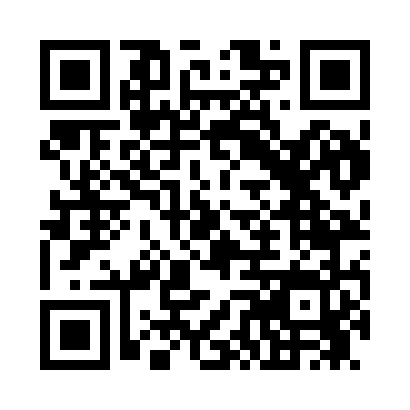 Prayer times for West Augusta, Virginia, USAMon 1 Jul 2024 - Wed 31 Jul 2024High Latitude Method: Angle Based RulePrayer Calculation Method: Islamic Society of North AmericaAsar Calculation Method: ShafiPrayer times provided by https://www.salahtimes.comDateDayFajrSunriseDhuhrAsrMaghribIsha1Mon4:255:581:215:168:4510:172Tue4:265:581:215:168:4410:173Wed4:275:591:225:168:4410:164Thu4:275:591:225:168:4410:165Fri4:286:001:225:168:4410:156Sat4:296:011:225:178:4410:157Sun4:306:011:225:178:4310:148Mon4:316:021:225:178:4310:149Tue4:316:021:235:178:4310:1310Wed4:326:031:235:178:4210:1311Thu4:336:041:235:178:4210:1212Fri4:346:041:235:178:4110:1113Sat4:356:051:235:178:4110:1114Sun4:366:061:235:178:4010:1015Mon4:376:061:235:178:4010:0916Tue4:386:071:235:178:3910:0817Wed4:396:081:235:178:3910:0718Thu4:406:091:245:178:3810:0619Fri4:416:091:245:178:3710:0520Sat4:426:101:245:178:3710:0421Sun4:436:111:245:178:3610:0322Mon4:456:121:245:168:3510:0223Tue4:466:131:245:168:3510:0124Wed4:476:131:245:168:3410:0025Thu4:486:141:245:168:339:5926Fri4:496:151:245:168:329:5827Sat4:506:161:245:168:319:5728Sun4:516:171:245:158:309:5529Mon4:536:181:245:158:299:5430Tue4:546:181:245:158:289:5331Wed4:556:191:245:158:279:52